13th fib PhD on line symposium 2020Program(Paris time zone = GMT+2)Each speaker has 15’ for the presentation of the paper and 10’ for the questions.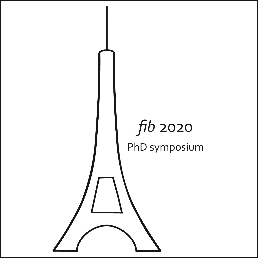 Webinar room AWebinar room BWednesday, August 26th 2020Wednesday, August 26th 2020Wednesday, August 26th 20209h30-10h00Opening of the symposiumProf. Jean-Michel TorrentiProf. Tor-Ole OlsenProf György L. Balázs10h-12h session 1Session 1A – Innovation in materials and structuresChairmen:Prof György L. BalázsProf Sofiane AmzianeDr Sándor SolyomSession 1B – structural analysis and designChairmen:Prof. Akio Kasuga Dr. Briffaut MatthieuDr Motohiro Ohno10h-10h30Application of bonding the concrete mixture to reinforcement in steel-concrete composite structures
Olexandr Horb, Yurii Davydenko, Shkurupii Olexandr, Mytrofanov PavloMasonry strengthening under the combined action of vertical and horizontal forces
Dmytro Usenko, Oksana Dovzhenko, Volodymyr Pohribnyi, Oleksandr Zyma10h30-11hDevelopment of new-generation, biodegradable board thermal insulation
Dániel Csanády, Olivér FenyvesiModel uncertainty quantification for column removal scenario calculations using the energy-based method
Luchuan Ding, Wouter Botte, Ruben Van Coile, Robby Caspeele11h-11h30Effects of using polypropylene and steel fibres on Ultra High Performance Concrete subjected to elevated temperatures
Ahmed Seyam, Samir Shihada, Rita NemesCharacterization of the anisotropic tensile response of UHPFRC
Rui Valente, Aurelio Sine, Mário Pimentel, Sandra Nunes11h30-12h00Experimental and numerical investigation of bond behaviour of synthetic macro-fibre in concrete
Mantas Garnevičius, Linas Plioplys, Viktor Gribniak14h-16h30Session 1A – Innovation in materials and structuresChairmen:Prof. Harald S. MüllerDr. Arnaud PerrotDr. Joao PachecoSession 1B – structural analysis and designChairmen:Prof Tor-Ole OlsenBruno Godart Dr. Graham Webb14h-14h30Experimental investigation of reinforcement strategies for concrete extrusion 3D printed beams
Lukas Gebhard, Jaime Mata-Falcón, Ana Anton, Benjamin Dillenburger, Walter KaufmannDimensioning Approach of Partially Prestressed Concrete Beams, Optimization of Simply Supported Beams
Abdel Nour Nadim14h30-15hInfluence of constant hygric stress on the load-bearing behaviour of high-performance solid absorber made of high-strength fibre concrete
Martin Kiesche, Prof. Dr.-Ing. Matthias PahnEffects of unidirectional tensile stresses on punching shear of RC slabs
Pablo Fernandez, Antonio Mari, Eva Oller, Magi Domingo15h-15h30Influence of matrix properties and embedded length on the pull-out behaviour of yarns in cement/calcareous filler matrices
Anne-Claire Slama, Jean Louis Gallias, Bruno FiorioExperimental Study on Flexural Behavior of Concrete Girders Prestressed with Stainless Steel Strands
Anwer Al-Kaimakchi, Michelle Rambo-Roddenberry15h30-16hLoad-deformation behaviour of concrete tension ties with weft-knitted textile reinforcement
Minu Lee, Jaime Mata-Falcón, Walter Kaufmann16h-16h30Mechanical and mineralogical characteristics of mortars with crushed and river sand
Emmanuel Elat, Albert Noumowé, Prosper Pliya, Alexandre Pierre, Michel Mbessa, Myriam DucThursday, August 27th 2020Thursday, August 27th 2020Thursday, August 27th 20209h-10hKeynote: Bernard Mathieu - Concrete in a carbon-neutral economy: an existential challenge!Chairwoman: Dr. Sandrine MansoutreKeynote: Bernard Mathieu - Concrete in a carbon-neutral economy: an existential challenge!Chairwoman: Dr. Sandrine Mansoutre10h-10h30Coffee breakCoffee break10h30-12hSession 1A – Innovation in materials and structuresChairmen:Prof. Frank DehnProf. Ahmed LoukiliDr Nikola TosicSession 1B – structural analysis and designChairmen:Prof. Fabrice GatuingtDr. Andreas Sjaastad10h30-11hNumerical study on the micro-mechanical behaviour of artificial granular materials
Mohamed Amine Benmebarek, Majid Movahedi RadGeneral method of structural analysis of reinforced concrete columns under axial load and biaxial bending
Bogdan Barylyak, Andrii Pavlikov, Olha Harkava11h-11h30Residual stiffness analysis of flexural concrete elements with composite reinforcement systems
Haji Akbar Sultani, Viktor Gribniak, Arvydas Rimkus, Lluis Torres, Aleksandr SokolovImpact of Modulus of Elasticity on Deflections of Concrete Structures
Radek Vasatko11h30-12h00The Applicability of Superabsorbent Polymer as a Protective Carrier in the Bio-based Self-healing Concrete
Hana Schreiberova, Josef Fladr, Alena Kohoutkova, Tomas Trtik, Seps Karel, Zdenek Prosek14h-16h30Chairmen:Prof. Petr HajekProf. Olivier Plé Dr. Vladyslav ShekhotsovChairmen:Prof. Aurelio MuttoniDr François ToutlemondeDr. Marta del Zoppo14h-14h30Wood Ashes from Electrostatic Filter as a Replacement for the Fly Ashes in Concrete
Piotr-Robert Lazik, Harald GarrechtNumerical Plastic Analysis of Non-Prismatic RC Beams Strengthened by CFRP
Sarah Khaleel Ibrahim, Majid Movahedi Rad14h30-15hSealing of service penetrations in timber buildings with the method wood in wood
Thomas Scherer, Dirk Lorenz, Catherina ThielePunching shear at edge flat slab-column connections
Deema Abu-Salma, Robert Vollum, Lorenzo Macorini15h-15h30Drying shrinkage and mechanical properties of concrete based on Corbicula shells, from river sediments, as coarse aggregates
Hamza Beddaa, Amor Ben-Fraj, Francis Lavergne, Jean-Michel TorrentiSimplification of the procedure for determining the fire resistance of heat insulating brickwork
Heiner Kruse, Catherina Thiele, Christian Glock15h30-16hInfluence of the sizes and the loading platform form on the strength of concrete elements at local compression
Iryna Kuznietsova, Oksana Dovzhenko, Volodymyr Pohribnyi, Iryna UsenkoThe change of stress-strain state in biaxial bended reinforced concrete Т-section beams depending on the load
Yuliia Prykhodko, Andrii Pavlikov16h-16h30Bond behavior between high strength concrete and steel reinforcement under high cycle fatigue push-in loading
Homam Spartali, Abedulgader Baktheer, Benjamin Camps, Josef Hegger, Rostislav ChudobaFriday, August 28th 2020Friday, August 28th 2020Friday, August 28th 20209h30-12h00Session 2A – durability and life assessmentChairmen:Prof. Hugo CorresProf. Karim Aït-MokhtarDr. Motohiro OhnoSession 2B – monitoring and structural assessmentChairmen:Prof. Joost WalravenDr Jean Luc ClémentDr. Vladyslav Shekhotsov9h30-10hAccelerated carbonation of recycled concrete aggregates
Marie Sereng, Assia Djerbi Tegguer, Othman Omikrine-Metalssi, Patrick Dangla, Jean-Michel TorrentiValidation of a numerical model for singly reinforced corroded concrete beams
Hussein Nasser, Charlotte Van Steen, Rutger Vrijdaghs, Lucie Vandewalle, Els Verstrynge10h-10h30Leaching of concrete : a comparison of performance indicators
Aliénor Gauthier, Emmanuel Rozière, Benoit Hilloulin, Ahmed LoukiliA new assessment methodology for fair-faced concrete surfaces based on digital image processing
Kitti Ajtayné Károlyfi, András Horváth, Ferenc Papp10h30-11hFracture mechanics parameters in assessment of high strength concrete's frost degradation
Sylwia Borowska, Marta Kosior-KazberukCarbon-fibred mortar: Effect of sand content and grain size distribution on electrical properties
Hamza Allam, François Duplan, Jean-Pierre Clerc, Sofiane Amziane, Yves Burtschell11h-11h30Transmission length test for prestressing cable after loss of mechanical anchorage
Rafał Walczak14h-15hSession 2A – durability and life assessmentChairmen:Prof. Marco di PriscoProf. Farid BenboudjemaDr Marta del Zoppo14h-14h30Numerical Modelling for Reactive Transport due to the Water-dependent Activities within Building Materials
Qingxiang Xiong, Fekri Meftah14h30-15hNumerical investigations on the influence of concrete cover on bond behavior of reinforcement in concrete after fire
Arunita Das, Akanshu Sharma, Josipa Bosnjak15h-16hClosing ceremony (Jean-Michel)EFB awards (Sandrine Mansoutre)MasterBuilders Solutions awards (Vanessa Schueltke)Fib awards (Tor-Ole Olsen and György L. Balázs.)& presentation of the 14th fib PhD symposium in Italy (Marco di Prisco)Closing ceremony (Jean-Michel)EFB awards (Sandrine Mansoutre)MasterBuilders Solutions awards (Vanessa Schueltke)Fib awards (Tor-Ole Olsen and György L. Balázs.)& presentation of the 14th fib PhD symposium in Italy (Marco di Prisco)